Fresh Egg Pasta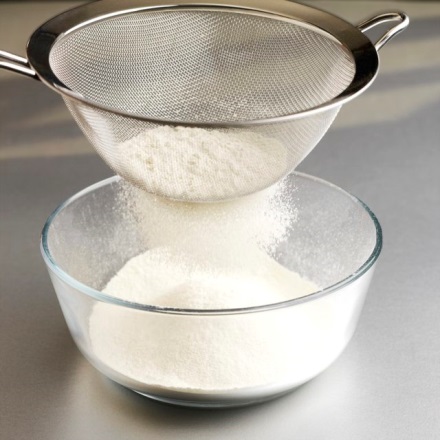 Sieve the flour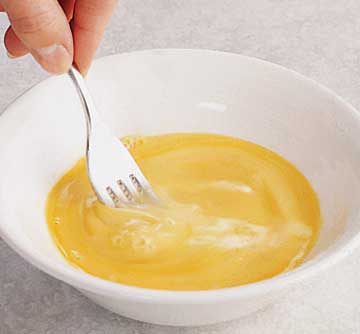 Beat the eggThen: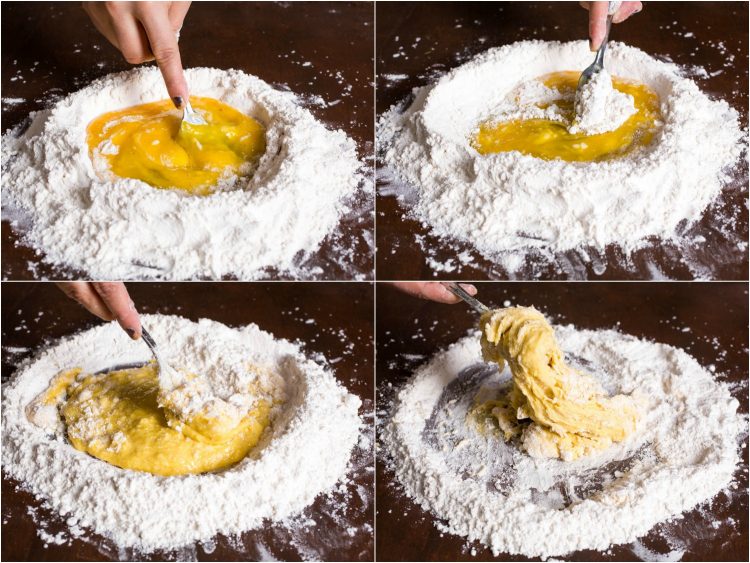 